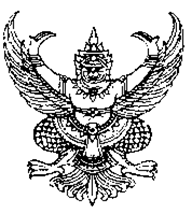 ประกาศองค์การบริหารส่วนตำบลหัวเขาเรื่อง ประชาสัมพันธ์การขึ้นทะเบียนปราชญ์ชาวบ้านหรือภูมิปัญญาท้องถิ่น ประจำปี ๒๕๖๒........................................................................	ตามที่ องค์การบริหารส่วนตำบลหัวเขา ได้ดำเนินการสำรวจปราชญ์ชาวบ้าน/ภูมิปัญญาท้องถิ่น ในพื้นที่ตำบลหัวเขา เพื่อใช้เป็นข้อมูลการจัดทำแผนพัฒนาท้องถิ่น  แผนชุมชน  แผนพัฒนาการศึกษา ศาสนาและวัฒนธรรม และเพื่ออนุรักษ์ สืบสานภูมิปัญญาท้องถิ่น  ให้สืบทอดหรือถ่ายทอดสู่คนรุ่นหลัง หรือผู้ที่สนใจศึกษาหาความรู้ ผ่านสื่อบุคคล ที่เป็นนักปราชญ์หรือภูมิปัญญาท้องถิ่นในชุมชนได้ นั้น	บัดนี้  ได้ดำเนินการ สำรวจและขึ้นทะเบียน ปราชญ์ชาวบ้าน/ภูมิปัญญาท้องถิ่น ประจำปี ๒๕๖๒  เรียบร้อยแล้ว  จึงขอประกาศประชาสัมพันธ์ทะเบียน  ปราชญ์ชาวบ้าน/ภูมิปัญญาท้องถิ่น ของตำบลหัวเขา ให้ผู้ที่สนใจและประชาชนได้รับทราบโดยทั่วกัน หากพื้นที่ได้มีข้อมูลปราชญ์ชาวบ้าน/ภูมิปัญญาท้องถิ่น เพิ่มเติม  สามารถติดต่อขอขึ้นทะเบียนได้ที่ กองการศึกษา ศาสนาและวัฒนธรรม องค์การบริหารส่วนตำบล หัวเขา  โทรศัพท์หมายเลข ๗๓๕-๔๗๐๐๔๗ ต่อ ๑๗ ในวันเวลาราชการ	ประกาศนะวันที่         เดือน                        พ.ศ.๒๕๖๒(ลงชื่อ)................................................................      					     (นายประเสริฐ  บุญประเสริฐ)                    นายกองค์การบริหารส่วนตำบลหัวเขา